花蓮縣花蓮市明廉國民小學109學年度校訂課程~溫暖小太陽成果報告主題：校訂課程~溫暖小太陽成果報告年級：一年級成果照片：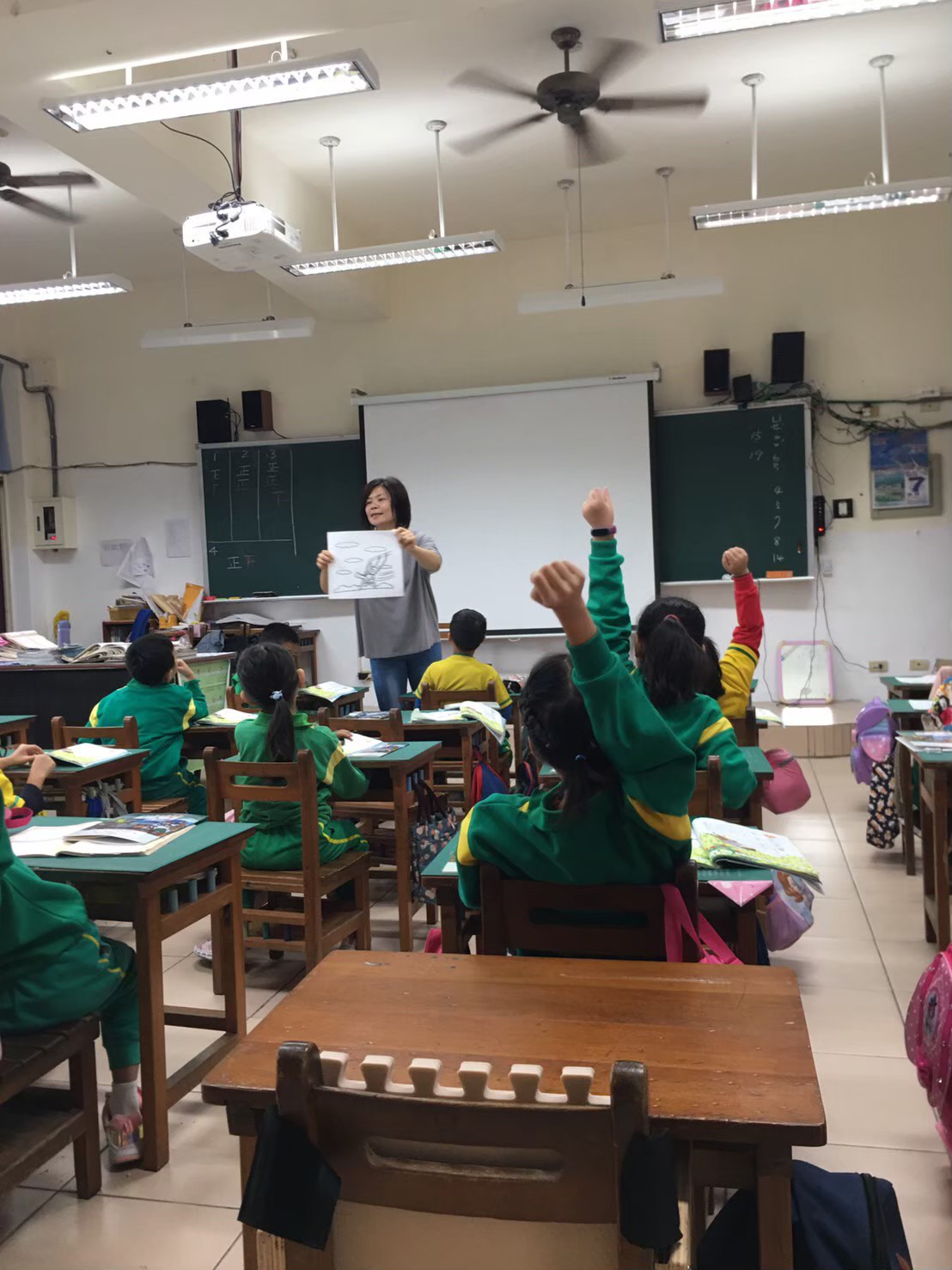 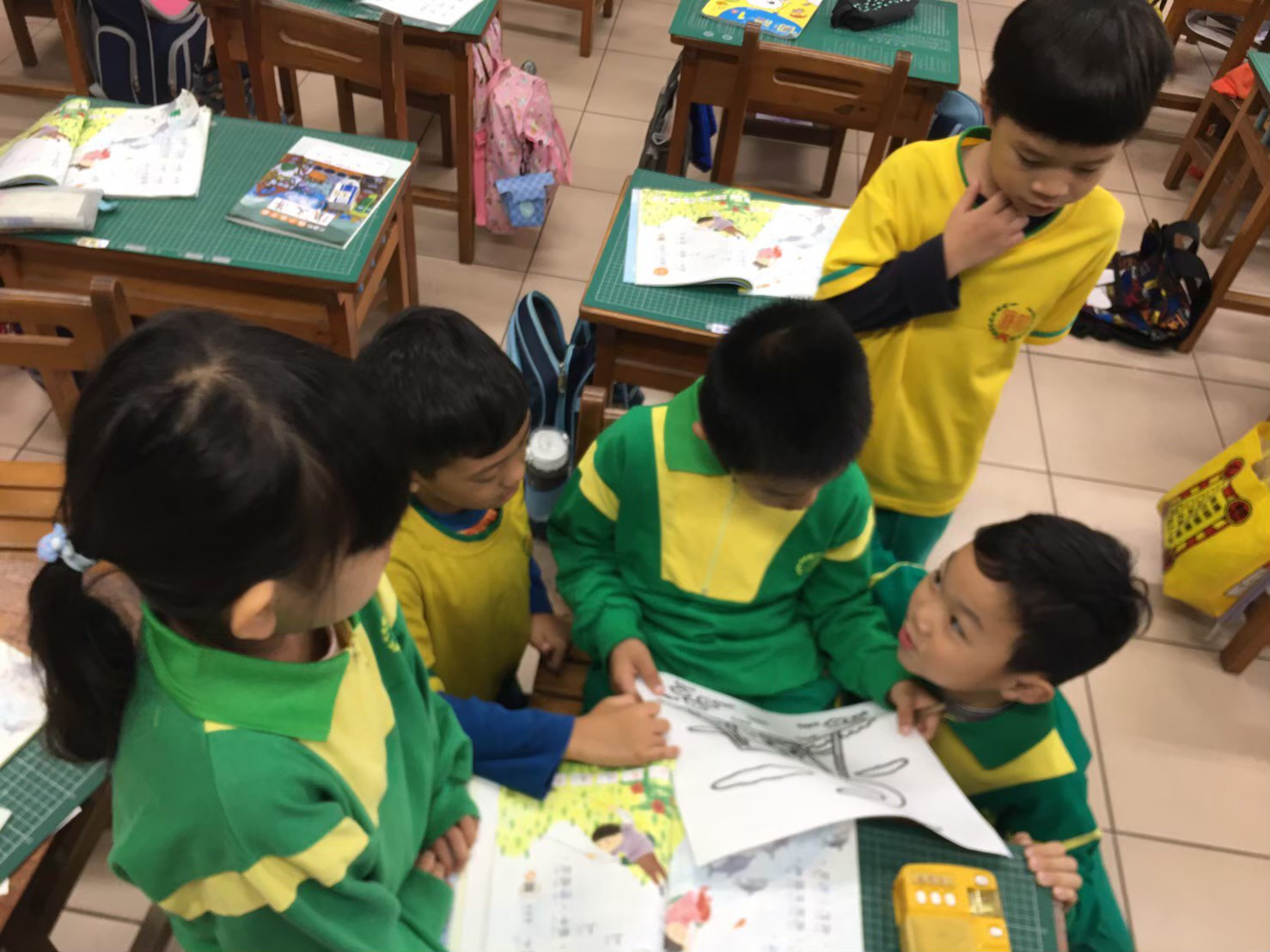 圖片說明：老師講述故事,並請同學分組簡單演出圖片說明： 討論角色分配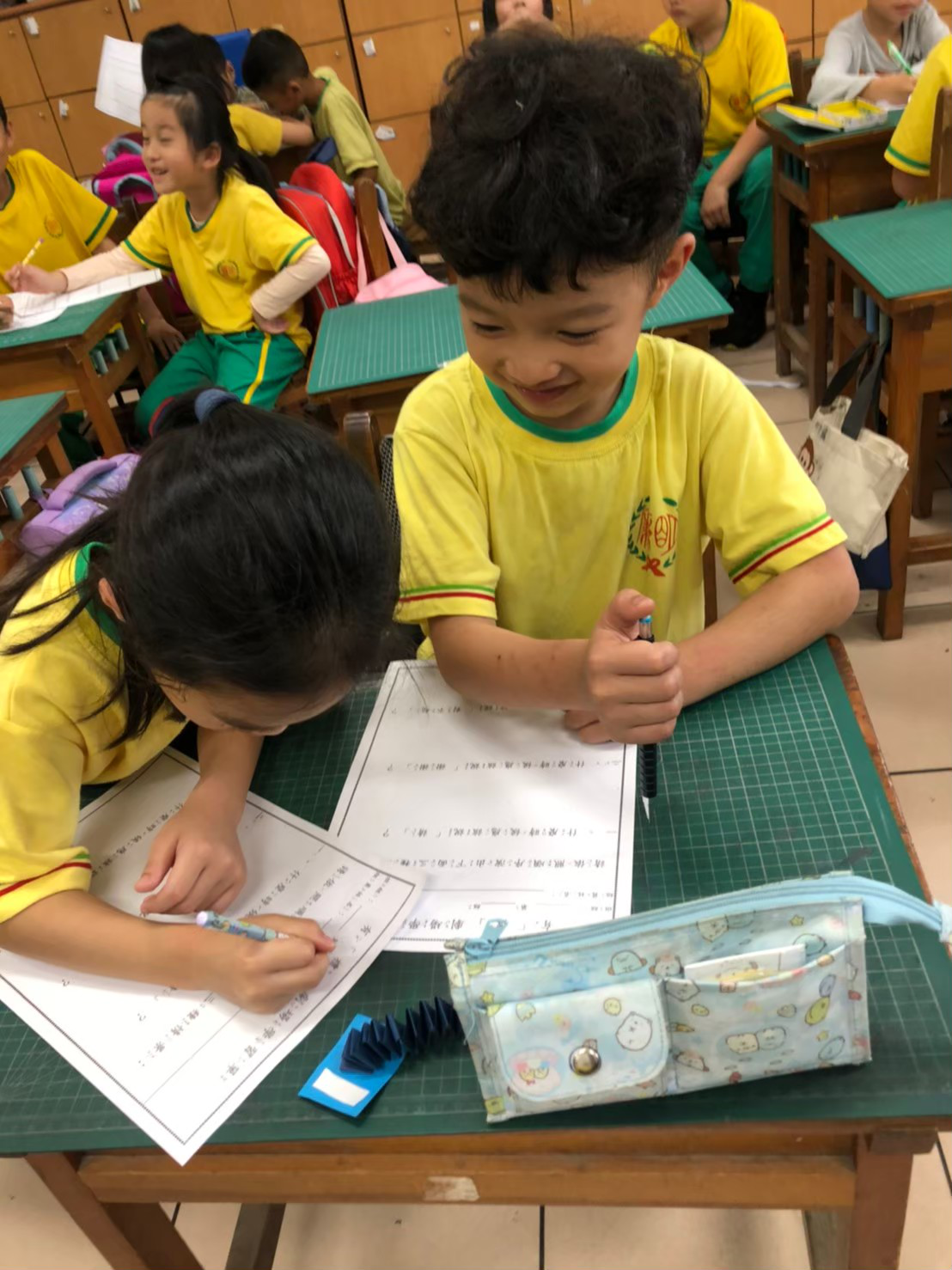 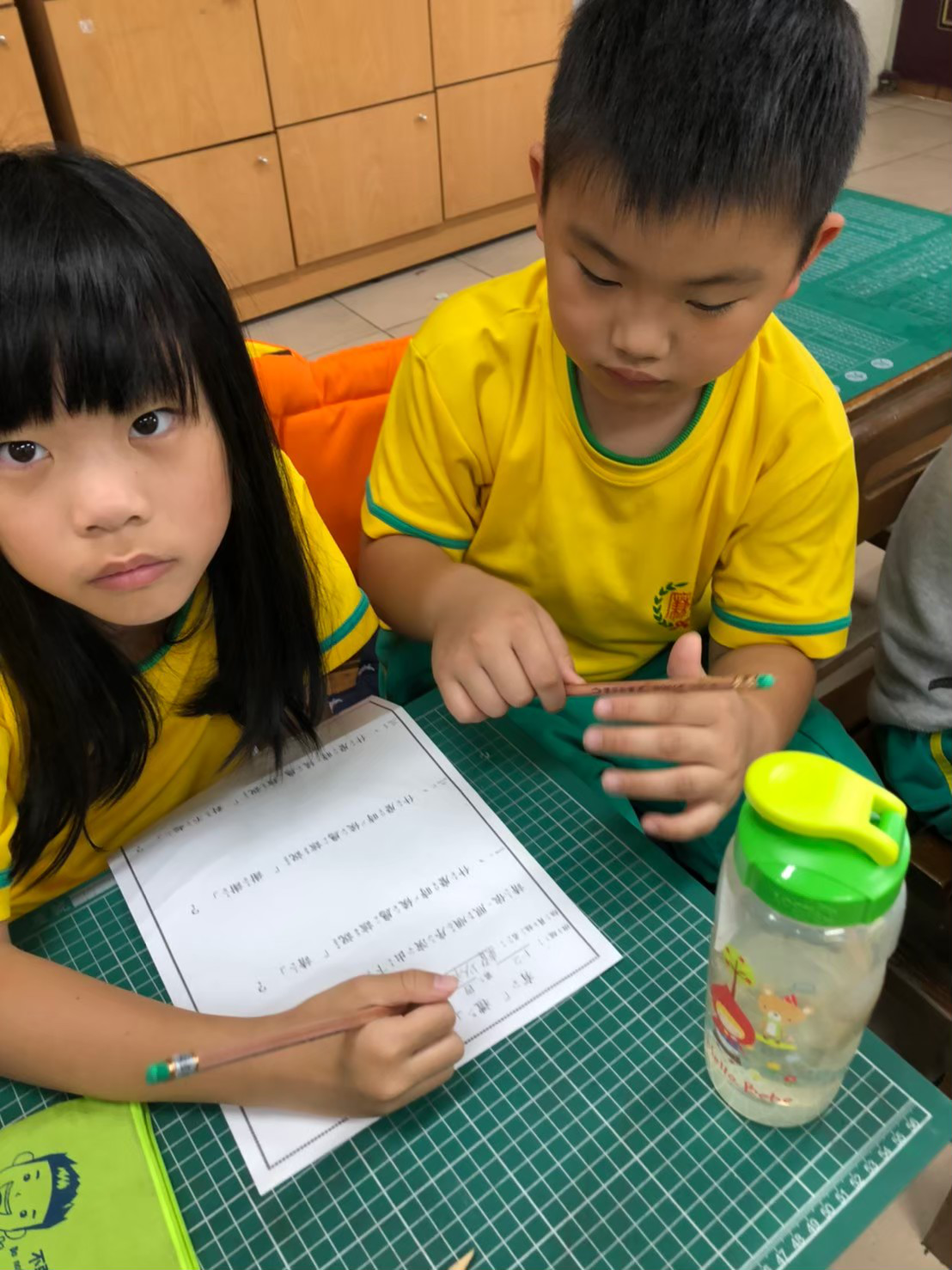 圖片說明： 各自找夥伴討論小劇場的劇情圖片說明：想不出來很煩惱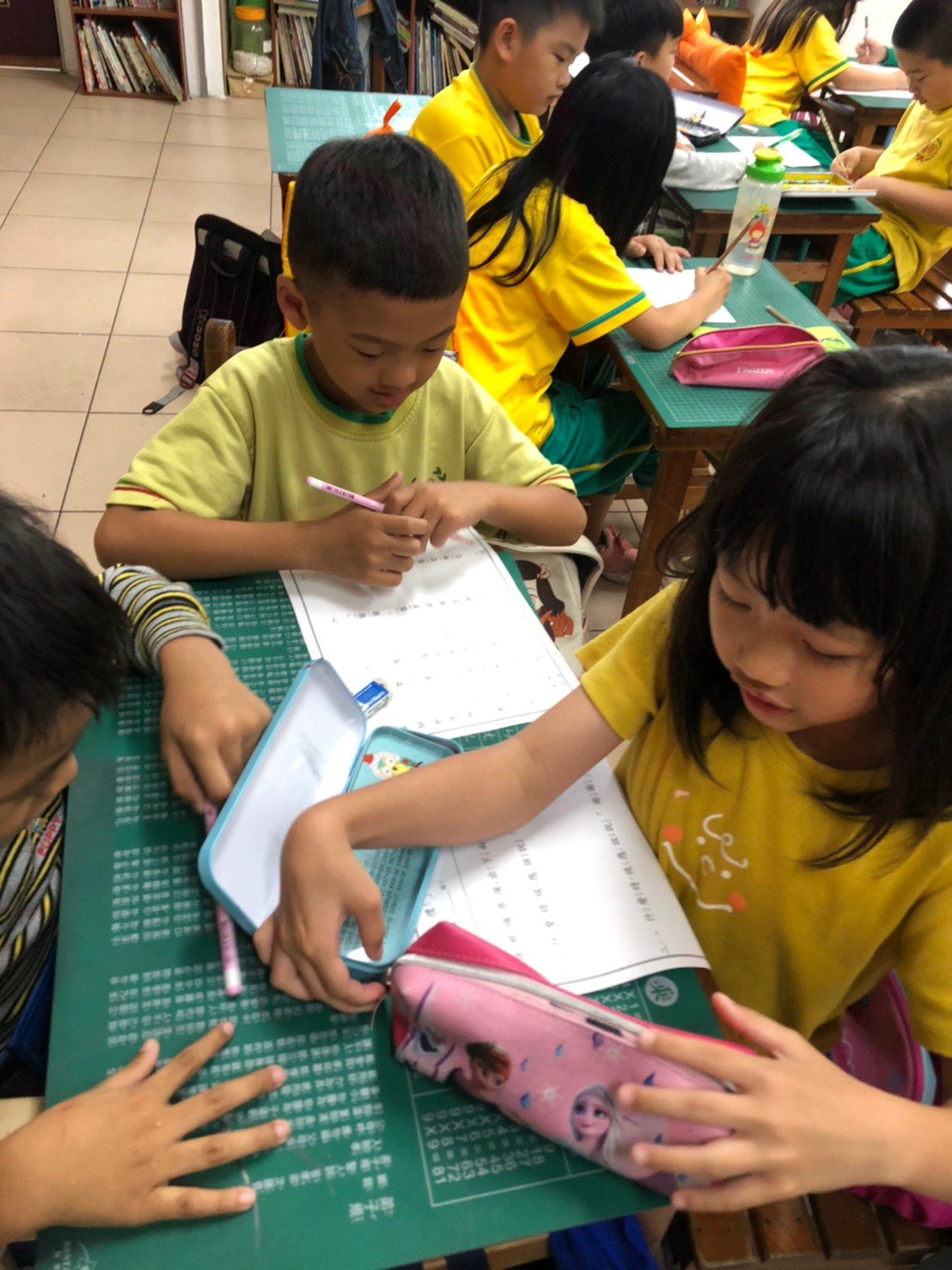 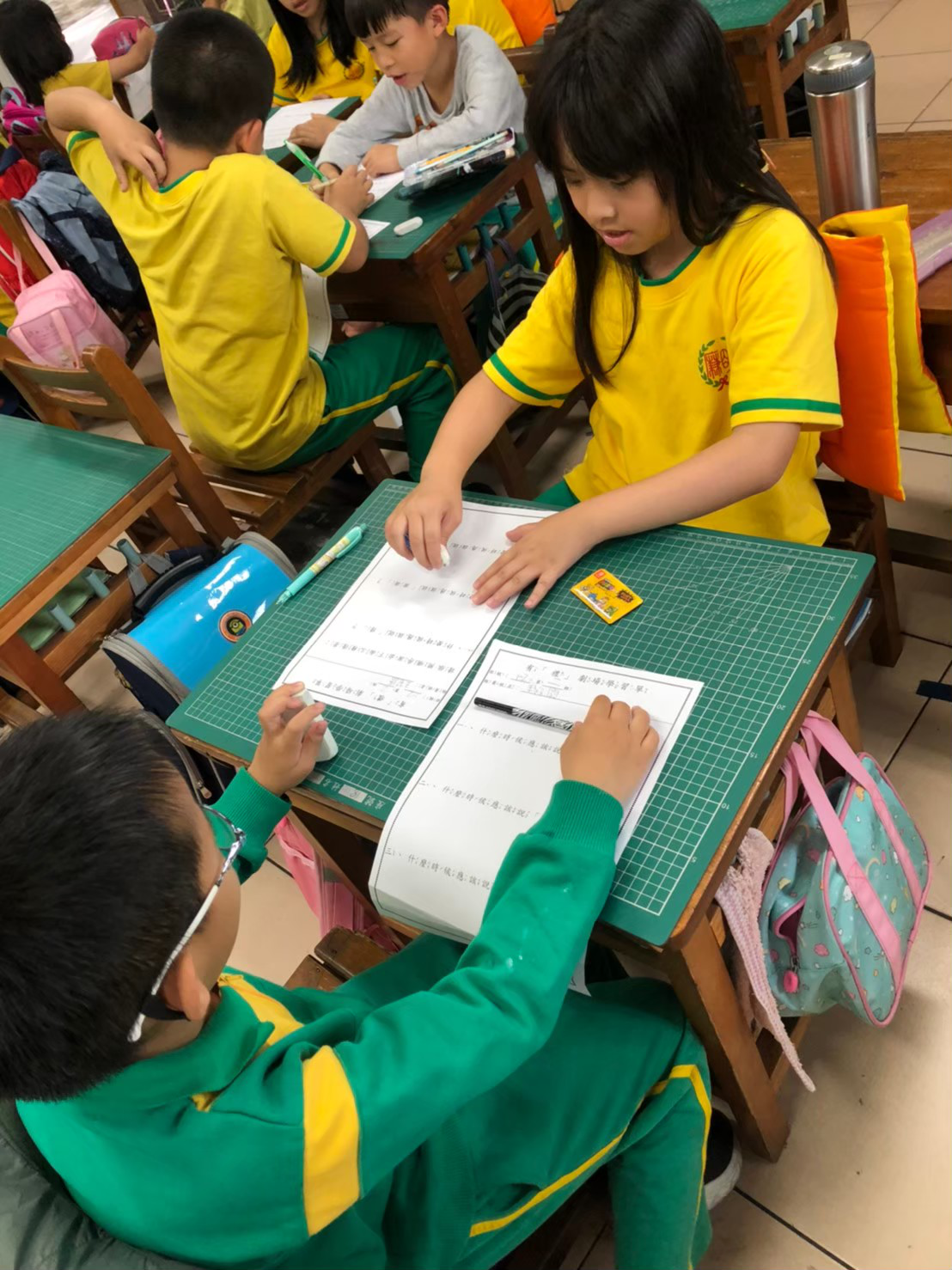 圖片說明：平常沒有一起上課的同學也參與討論圖片說明：我們倆很客氣一人想一句喔